Приложение 25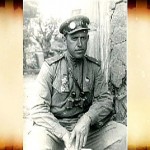 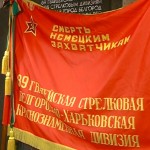          Фото 38.   Н.Э. Прошунин